Förslag till packlista inför Alafors 2021Luftmadrass/Liggunderlag för 1 person*Sängkläder/Sovsäck**KuddeNattlinne/PyjamasTandborste & tandkrämBorste & hårbandTvål & SchampoLiten handdukStor handduk för dusch/badBadkläderKläder efter väderUnderkläderTräningskläder, gärna dubbel uppsättningFotbollsskor & benskyddVattenflaska med namnSköna skor alt. tofflorRegnkläder
*) Vi ledare vill att alla sover var och en för att det ska bli hyfsat lugnt och stilla under natten. Vi hoppas att ni respekterar detta. **) Extra luftmadrasser och liggunderlag finns att låna om ni kontaktar oss ledare senast onsdag. Är ni osäkra över något eller behöver låna något annat, kontakta oss ledare så hjälper vi er! Lite ordningsregler inför resanOBS! Meddela ev. allergier, specialkost eller annan viktig information om era barn till oss ledare så snart som möjligt!Tänk på att inte packa mer än vad ni orkar bära och försök ha 1 väska/bag per person (undvik flera påsar eller dyl.)Vi duschar/badar efter varje träning/match (glöm inte handduk!)Vi kommer att ha fasta telefontider under kvällarna. Däremellan kommer vi ledare att samla in mobiltelefoner. Behöver barn eller föräldrar nå varandra vid andra tider går det utmärkt genom att kontakta någon av ledarna.Ta inte med något godis eller snacks. Vi kommer att se till att det finns snacks under lördagskvällen till alla.Kontaktinfo, ledare:Jan Johansson, 0728–978129Johan Austrin, 0733–770555Geoff Bache, 0734-079232Väderprognos 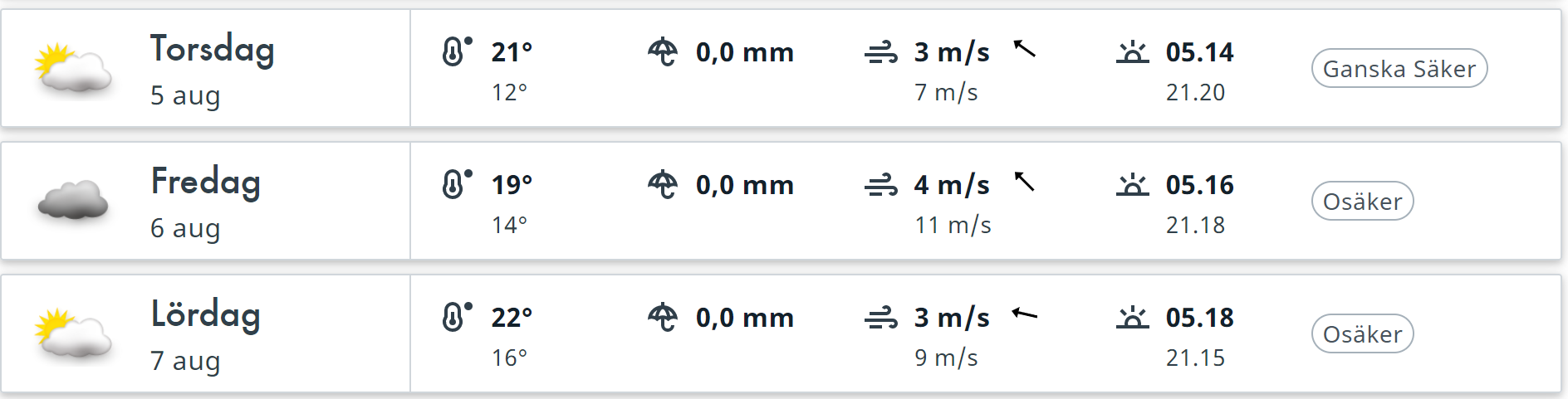 